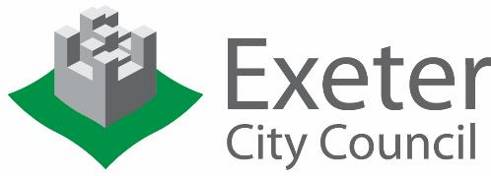 ARBORICULTURAL CONTRACT 2017SCHEDULE TWOBILLS OF QUANTITY AND SCHEDULE OF RATESBILLS OF QUANTITYThe volume of work shown in the bills of quantity is an estimate of the annual work that will be undertaken.  This is based upon historic workloads, and every reasonable effort has been made to ensure as accurate an estimate has been made. The council cannot provide any warranty as to the actual work that will be completed due to the changing needs of the service and the nature of trees themselves.All rates must be shown in sterling, pounds and pence.Veteran tree size classifications are shown in Appendix A, to aid pricing size classifications have in some cases been amalgamated to form the categories shown below:SCHEDULES OF RATESLOT ONELOT TWOVeteran tree size classifications are shown in Appendix A, to aid pricing size classifications have in some cases been amalgamated to form the categories shown below:Non technical works are deemed to be those contained within the specifications up to but not including crown lifting (sections 1 through to 5)Size classificationBill of quantity category0 and 1V12V23V34 and 5V46 and aboveV5ScheduleOperationSizeUnitUnitQuantityRateTotalBQ1Individual tree surveyAll categoriesPer treePer tree200BQ2Tree group surveyAll categoriesUp to 10 treesUp to 10 trees100BQ3Tree group surveyAll categories10 to 20 trees10 to 20 trees150BQ4Woodland surveyAll categoriesUp to 0.5haUp to 0.5ha10BQ5Woodland surveyAll categories0.5ha to 1ha0.5ha to 1ha5BQ6Level one inspectionAll categoriesPer treePer tree1000BQ7Level two inspectionAll categoriesPer treePer tree100BQ8Level Three inspectionclimbingCategory B and abovePer treePer tree20BQ9Level Three inspectionNon-climbingCategory B and abovePer treePer tree40BQ10Tree Group (Trees within the same site being inspected at the same time) Inspection Level OneCategory B and abovePer 10 treesPer 10 trees80BQ11Tree Group Inspection Level TwoCategory B and abovePer 10 treesPer 10 trees20BQ 12Tree Group Inspection Level Three Non-ClimbingCategory B and abovePer 10 treesPer 10 trees10BQ13Woodland inspectionAll categoriesUp to 0.5haUp to 0.5ha20BQ14Woodland inspectionAll categories0.5ha to 1ha0.5ha to 1ha5BQ15Removal of epicormic/basal growthCategory B and abovePer treePer tree150BQ16Watering newly planted treesCategory Aper occasionper occasion200 BQ17PlantingCategory APer treePer tree200BQ18Maintenance and pruning visitCategory APer treePer tree200BQ19Administrative work Liaison, consultation etc.N/APer hourPer hour150BQ20Crown liftCategory BPer treePer tree40BQ21Crown cleanCategory BPer treePer tree25BQ22Crown thinCategory BPer treePer tree60BQ23Crown reduction and re-shapingCategory BPer treePer tree20BQ24Tree removalCategory BPer treePer tree140BQ25Chemical stump killingCategory BPer treePer tree100BQ26Stump removalCategory BPer treePer tree40BQ27Crown liftCategory CPer treePer tree30BQ28Crown cleanCategory CPer treePer tree20BQ29Crown thinCategory CPer treePer tree40BQ30Crown reduction and re-shapingCategory CPer treePer tree20BQ31Tree removalCategory CPer treePer tree100BQ32Chemical stump killingCategory CPer treePer tree80BQ33Stump removalCategory CPer treePer tree30BQ34Crown liftCategory DPer treePer tree20BQ35Crown cleanCategory DPer treePer tree10BQ36Crown thinCategory DPer treePer tree40BQ37Crown reduction and re-shapingCategory DPer treePer tree20BQ38Tree removalCategory DPer treePer tree100BQ39Chemical stump killingCategory DPer treePer tree80BQ40Stump removalCategory DPer treePer tree10BQ41Crown liftCategory EPer treePer tree10BQ42Crown cleanCategory EPer treePer tree10BQ43Crown thinCategory EPer treePer tree15BQ44Crown reduction and re-shapingCategory EPer treePer tree5BQ45Tree removalCategory EPer treePer tree30BQ46Chemical stump killingCategory EPer treePer tree20BQ47Stump removalCategory EPer treePer tree5BQ48Crown liftCategory FPer treePer tree5BQ49Crown cleanCategory FPer treePer tree30BQ50Crown thinCategory FPer treePer tree25BQ51Crown reduction and re-shapingCategory FPer treePer tree5BQ52Tree removalCategory FPer treePer tree20BQ53Chemical stump killingCategory FPer treePer tree15BQ54Stump removalCategory FPer treePer tree5BQ55Crown liftCategory V1Per treePer tree5BQ56Crown cleanCategory V1Per treePer tree20BQ57Crown thinCategory APer treePer tree20BQ58Crown reduction and re-shapingCategory V1Per treePer tree5BQ59Tree removalCategory V1Per treePer tree20BQ60Chemical stump killingCategory V1Per treePer tree15BQ61Stump removalCategory V1Per treePer tree5BQ62Crown liftCategory V2Per treePer tree5BQ63Crown cleanCategory V2Per treePer tree20BQ64Crown thinCategory V2Per treePer tree20BQ65Crown reduction and re-shapingCategory V2Per treePer tree5BQ66Tree removalCategory V2Per treePer tree15BQ67Chemical stump killingCategory V2Per treePer tree10BQ68Stump removalCategory V2Per treePer tree5BQ69Crown liftCategory V3Per treePer tree5BQ70Crown cleanCategory V3Per treePer tree10BQ71Crown thinCategory V3Per treePer tree5BQ72Crown reduction and re-shapingCategory V3Per treePer tree5BQ73Tree removalCategory V3Per treePer tree10BQ74Chemical stump killingCategory V3Per treePer tree15BQ75Stump removalCategory V3Per treePer tree5BQ76Crown liftCategory V4Per treePer tree5BQ77Crown cleanCategory V4Per treePer tree15BQ78Crown thinCategory V4Per treePer tree10BQ79Crown reduction and re-shapingCategory V4Per treePer tree5BQ80Tree removalCategory V4Per treePer tree10BQ81Chemical stump killingCategory V4Per treePer tree8BQ82Stump removalCategory V4Per treePer tree2BQ83Crown liftCategory V5Per treePer tree5BQ84Crown cleanCategory V5Per treePer tree5BQ85Crown thinCategory V5Per treePer tree10BQ86Crown reduction and re-shapingCategory V5Per treePer tree10BQ87Tree removalCategory V5Per treePer tree5BQ88Chemical stump killingCategory V5Per treePer tree5BQ89Stump removalCategory V5Per treePer tree1Grand total all bills of quantityGrand total all bills of quantityGrand total all bills of quantityGrand total all bills of quantitySchedule No.Operation                         x 1£x 10£x 10£x 20£01Undertake individual tree survey Up to 10 trees£10 to 20 trees£20 to 30 treesMore than 30 treesprice to be agreed with SO prior to work02Undertake tree group surveyUp to 0.5ha£0.5ha to 1ha£0.5ha to 1ha£Over 1ha price to be agreed with SO prior to work03Undertake woodland surveyUp to 0.5ha£0.5ha to 1ha£0.5ha to 1ha£Over 1ha price to be agreed with SO prior to work04Undertake level one inspection05Undertake level Two inspection06Undertake level Three inspection climbing07Undertake level Three inspection non-climbing08Tree Group (Trees within the same site being inspected at the same time) Inspection Level OnePer 10 treesPer 20 treesPer 20 treesPer 30 trees09Tree Group Inspection Level Two10Tree Group Inspection Level Three Non-Climbing11Undertake woodland inspection Up to 0.5ha£0.5 to 1ha£0.5 to 1ha£Over 1ha price to be agreed with SO prior to workSize classificationSchedule of rates category0 and 1V12V23V34 and 5V46 and aboveV5Schedule No.Operation                         x 1£x 10 on one site within 100m£x 20  on one site within 100m£01Removal of epicormic and/or basal growth (per occasion)02Watering of newly planted trees03Planting 04Supply of new treeIf requested specification and price to be agreed with the SOIf requested specification and price to be agreed with the SOIf requested specification and price to be agreed with the SO05Maintenance and pruning visitDay worksDay worksDay worksDay worksDay works06Day works (Priced on time at site)Per hourPer half day (4 hour)Per day07Day works single operatorAble to undertake non-technical works 08Day works 2x operatorAble to undertake non-technical works 09Day works 3 x OperatorAble to undertake non-technical works 10Increase in Day works for out of hours serviceAble to undertake non-technical workContractor to show the % increase on normal rates11Day works single operatorAble to undertake any works specified (Technical) 12Day works 2x operatorAble to undertake any works specified (Technical)13Day works 3 x OperatorAble to undertake any works specified (Technical)14Increase in Day works for out of hours serviceAble to undertake any works specified (Technical)Contractor to show the % increase on normal rates15Administrative workLiaison, consultation etc.Per hourPer half day (4 hours)Per half day (4 hours)Category A TreesCategory A TreesCategory A TreesCategory A TreesCategory A TreesThe work required for these trees is shown aboveThe work required for these trees is shown aboveThe work required for these trees is shown aboveThe work required for these trees is shown aboveThe work required for these trees is shown aboveCategory B TreesCategory B TreesCategory B TreesCategory B TreesCategory B TreesSchedule No.Operation                         x 1£x 10£x 20£B1Crown LiftB2Crown cleanB3Crown thinB4Crown reduction and reshapingB5Tree removalB6Chemical stump treatmentB7Stump removalCategory C TreesCategory C TreesCategory C TreesCategory C TreesCategory C TreesSchedule No.Operation                         x 1£x 10£x 20£C1Crown LiftC2Crown cleanC3Crown thinC4Crown reduction and reshapingC5Tree removalC6Chemical stump treatmentC7Stump removalCategory D TreesCategory D TreesCategory D TreesCategory D TreesCategory D TreesSchedule No.Operation                         x 1£x 10£x 20£D1Crown LiftD2Crown cleanD3Crown thinD4Crown reduction and reshapingD5Tree removalD6Chemical stump treatmentD7Stump removalCategory E TreesCategory E TreesCategory E TreesCategory E TreesCategory E TreesSchedule No.Operation                         x 1£x 10£x 20£E1Crown LiftE2Crown cleanE3Crown thinE4Crown reduction and reshapingE5Tree removalE6Chemical stump treatmentE7Stump removalCategory F TreesCategory F TreesCategory F TreesCategory F TreesCategory F TreesF1Crown LiftF2Crown cleanF3Crown thinF4Crown reduction and reshapingF5Tree removalF6Chemical stump treatmentF7Stump removalVeteran Trees V1 Veteran Trees V1 Veteran Trees V1 Veteran Trees V1 Veteran Trees V1 V1.1Crown LiftV1.2Crown cleanV1.3Crown thinV1.4Crown reduction and reshapingV1.5Tree removalV1.6Chemical stump treatmentV1.7Stump removalVeteran Trees V2 Veteran Trees V2 Veteran Trees V2 Veteran Trees V2 Veteran Trees V2 V2.1Crown LiftV2.2Crown cleanV2.3Crown thinV2.4Crown reduction and reshapingV2.5Tree removalV2.6Chemical stump treatmentV2.7Stump removalVeteran Trees V3 Veteran Trees V3 Veteran Trees V3 Veteran Trees V3 Veteran Trees V3 V3.1Crown LiftV3.2Crown cleanV3.3Crown thinV3.4Crown reduction and reshapingV3.5Tree removalV3.6Chemical stump treatmentV3.7Stump removalVeteran Trees V4 Veteran Trees V4 Veteran Trees V4 Veteran Trees V4 Veteran Trees V4 V4.1Crown LiftV4.2Crown cleanV4.3Crown thinV4.4Crown reduction and reshapingV4.5Tree removalV4.6Chemical stump treatmentV4.7Stump removalV5.1Crown LiftV5.2Crown cleanV5.3Crown thinV5.4Crown reduction and reshapingV5.5Tree removalV5.6Chemical stump treatmentV5.7Stump removal